Bristal Hauling Inc. will maintain a program of regular safety inspections as part of our company policy.  As part of our hazard identification program, inspections of all worksites and work activities shall be conducted.  This is a very important means of incident prevention and hazard identification.  Worksite safety inspections will be done prior to any work being conducted at each job site and at a minimum every month thereafter.  All work areas are to be inspected, including all pit and quarry sites, maintenance shop, office, and any other place where there are employees working.During the inspection, identify all unsafe acts and conditions.  Once the inspection is complete, take corrective action on a priority basis to correct the most hazardous situation first.All personnel will continuously be on the lookout for hazards and if practicable, controlled immediately.  Personnel are to inform their supervisor if the hazard cannot be controlled immediately as well as informing others that may be affected.Regular inspections by a supervisor or the safety program coordinator with the assistance of a senior worker on site shall be conducted, using the form provided in our company safety manual.  These inspections shall be done randomly to ensure that all aspects of the safety program are being adhered to.  These random inspections will be both announce and unannounced.Worksites will be inspected twice per month on a random basis.The shop will be inspected once per month on a random basis.All corrective actions shall be written and kept on file, with completed inspections posted so as others can read them.  If an identified hazard cannot be controlled within a reasonable time period, the supervisor or shall inform the owner for appropriate action.Management, Safety and Health Representatives and Employees will abide by our company safety manual, the Workplace Safety and Health Act and its Regulations.Policy Implemented: June 1, 2016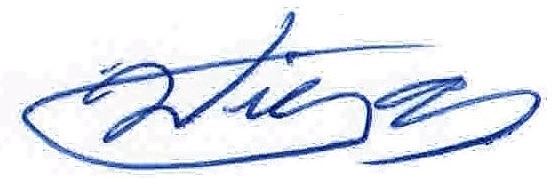 Signed: _______________________________ 		Review Date:  June 1, 2016	Willy Toews – Company OwnerUnit Inspection/ChecklistUnit:			Date: 	Paperwork and Manuals:Vehicle RegistrationInspection Certificate/Safety StickersPre-Trip Inspection SheetSafety ManualWorkplace Safety & Health ActAccident Report KitMSDS (All Current)Tools and Equipment:Truck HammerHazard Warning Kit (Triangle Reflectors)Fire Extinguisher (Initial Service Card)Backup AlarmAir HoseSpill KitTow RopePersonal Protective Equipment:Hard Hat (CSA Approved)Safety VestEye Protection/Safety GlassesPersonal First Aid KitHearing ProtectionSafety Footwear (CSA Approved)Comments: 												Driver: 	 	Signature:			Only Check items that are present and in serviceable condition to the best of your knowledge.Report any missing or unserviceable/damaged items immediately!Supervisor:		Signature:				Work Site Safety InspectionDate: _________________	Inspected by: _______________________Location:________________________ 	Assisted by: _______________________Site Description: 		Items to watch for:Hazard Priority ListSEVERITY	PROBABILITY1 	Immediate Danger (death, disaster)	A	Probable (immediately or soon)2   Serious (major injury or damage)	B	Reasonably Probable (eventually)3   Minor (non-serious injury or damage)	C	Remote (could at some point)4   Negligible (first aid or less)	D	Extremely Remote (not likely)5   NA (Not Applicable)Buildings and structures, windows, floors, doors, stairsAtmospheric condition, ventilationPersonal protective equipmentChock BlocksMSDS and labelsOperator authorizationAisles, work surfacesFlammable liquid, gas, labels, storage containersWarning signs, labelsLightingPressure vessel, inspectionLock out/Tag out ProceduresElectrical wiring, cordsMaterials handling equipment Proper liftingExits, alarms, emergency lighting, drillsContainersHousekeepingFire protection equipmentGuards and coversMaintenanceHeating and coolingHand and power toolsSafety trainingSanitationLadders, scaffoldsSafe Work PracticesGrade and slope of areaVehiclesSafe Job ProceduresOverhead power linesFirst aid, contents, trainingNumberPriorityDescriptionCorrective ActionTaken12345678